Ułamki dziesiętne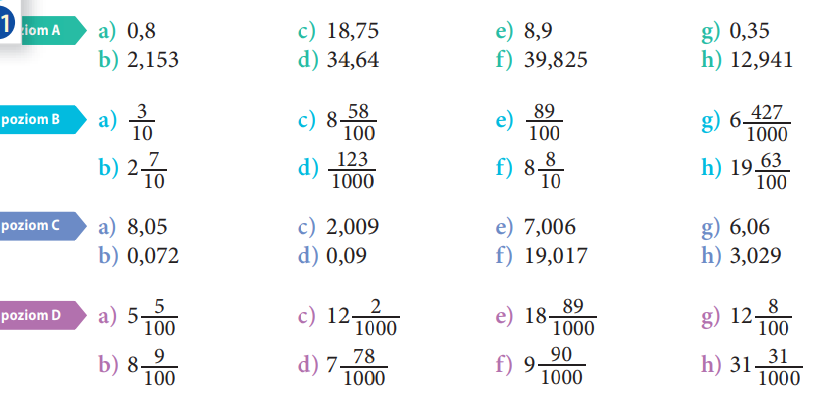 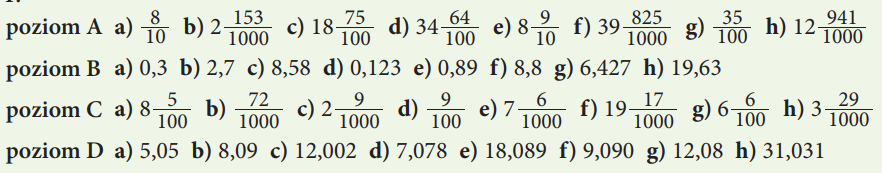 